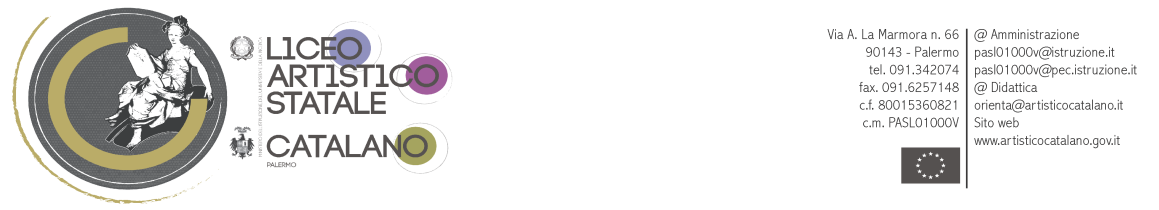 PROCEDURA CONSEGNA DIPLOMA DI MATURITA’Per il ritiro del diploma è necessaria la seguente documentazione:
- fotocopia del documento di identità o altro documento di riconoscimento valido;
- richiesta di ritiro del diploma, il modulo lo trova sul sito del Liceo      www.artisticocatalano.gov.it nella sezione “moduli”;
- ricevuta bollettino postale con attestazione tassa per il ritiro Diploma: € 15.13 – C/C    n.205906,  intestato all’Agenzia delle Entrate – tasse governative Regione Sicilia – causale:     ritiro diploma. La consegna del diploma è a vista e verrà annotata nell’apposito registro nel quale l’utente dovrà firmare per ricevuta, sul retro del diploma verrà scritto il numero di riferimento del registro e la data di consegna.  
________________________________________________________
Nel caso il diplomato non possa recarsi personalmente in segreteria per motivi ostativi plausibili, deve delegare necessariamente per iscritto una persona di sua fiducia, la stessa dovrà presentarsi in segreteria con la  seguente documentazione:delega scritta datata e firmata, dalla quale si evincano chiaramente i dati del delegato e del delegante;fotocopia del documento della persona delegata; fotocopia del documento del diplomato;richiesta di ritiro del diploma compilata e firmata dal diplomato, il modulo si trova sul sito del Liceo www.artisticocatalano.gov.it/; ricevuta bollettino postale con attestazione tassa per il ritiro Diploma: € 15.13 – C/C n.205906, intestato a: Agenzia delle Entrate – tasse governative Regione Sicilia – causale: ritiro diploma. __________________________________________________________________________________________________________________________________________________________RILASCIO CERTIFICATO SOSTITUTIVO DEL DIPLOMA IN CASO DI SMARRIMENTOE’ possibile chiedere il certificato sostitutivo presentando la richiesta nella quale si dichiari lo smarrimento del documento originale, dal 1 gennaio 2012 non è più necessaria la denuncia presso le autorità competenti, il rilascio del certificato è gratuito e non comporta il versamento di alcuna tassa. Per ulteriori informazioni sulle autocertificazioni è possibile consultare il sito istituzionale all’indirizzo web: http://www.carabinieri.it/cittadino/servizi/come-fare-per/autocertificazione ______________________________________________________________________________________________________________________________________________________________________________________________